Prot.n.  4430/a29a                                                                                             Bitetto, 09/08/2021Al Dirigente dell’Ufficio dell’Ambito Territoriale di BariVia Re David. 178/f - B A R I usp.ba@istruzione.itAl Sindaco di BitettoAvv. Pascazio Fiorenza                                                   sindaco@comune.bitetto.ba.it .Ai Dirigenti delle Istituzioni Scolastiche di ogni ordine e grado della Provincia di Bari elementari.ba@istruzione.itmedie.ba@istruzione.itcomprensivi.ba@istruzione.itsuperiori.ba@istruzione.it1Assessorato Regionale ai trasporti assessore.mobilità@regione.puglia.itAl Comandante della Polizia MunicipaleDott. Sassanelli Nicolapolizialocale@comune.bitetto.ba.itAl Personale tutto della scuola, Famiglie ed Alunni Loro SediAl DSGA SedeAlla RSU SedeAll’Albo dell’Istituto SedeAl Sito web SedeIL DIRIGENTE SCOLASTICOVISTA l'O.M. n. 62 del 11.07.2005 prot. n. 6706 e successive OO.MM. relativa al calendario scolastico nazionale;VISTO l'art. 74 del D. Lgs. n. 297/74;VISTO l'art. 5 del DPR n. 275/1999 relativo all'autonomia organizzativa delle istituzioni scolastiche;VISTA la Delibera della Regione Puglia n. 911 del 16 giugno 2021 con cui la Giunta ha approvato il Calendario Scolastico regionale per l'anno 2021-22;VISTA la nota USR Puglia prot. n. 18352 del 28.06.2021 di trasmissione della Delibera n. 911 del 16/076/2021, relativa all'approvazione da parte della Giunta Regione Puglia del "Calendario scolastico regionale per l'a.s. 2021/2022;VISTA la Delibera n. 22 del Collegio dei Docenti n. 10 del 29/06/2021;VISTA  la Delibera n.12 del Consiglio di Istituto n.7 del 30//06/2021;VALUTATE le esigenze di servizio e il funzionamento dell'Istituzione scolasticaDISPONEl’adattamento del Calendario Scolastico, secondo quanto qui di seguito riportato:14 settembre 2021	Inizio attività didattiche9 giugno 2022	Termine lezioniFestività Nazionali (dal calendario nazionale):tutte le domeniche1 novembre 2021, Festa di Ognissanti8 dicembre 2021, Immacolata Concezione25 dicembre 2021, Santo Natale26 dicembre 2021, Santo Stefano1 gennaio 2022, Capodanno6 gennaio 2022, Epifania17 aprile 2022, Santa Pasqua18 aprile 2022, Lunedì in Albis25 aprile 2022, Anniversario della Liberazione1 maggio 2022, Festa del lavoro2 giugno 2022, Festa della RepubblicaFestività riconosciute dalla Regione Puglia2 novembre 2021,23-24-27-28-29-30-31 dicembre 2021 e 2-3-4-5-7-8 gennaio 2022, vacanze nataliziedal 14 aprile al 22 aprile 2022, vacanze pasqualiGiorni di sospensione delle attività didattiche per recupero apertura anticipata28 /02 2022 01 /03/ 2022 26/04/202203/06/2022Chiusura degli uffici amministrativi 24 dicembre 2021 (Vigilia del Santo Natale);31 dicembre 2021 (San Silvestro);27 aprile 2022 (Sabato santo);16-23 e 30 luglio 2022;    6- 13 -20- 27 agosto 2022;Il personale ATA per le giornate di chiusura degli uffici recupererà secondo la normativa vigente (ferie, festività soppresse, riposo compensativo). Si fa riserva di apportare eventuali modifiche e/o integrazioni al presente calendario, qualora intervengano disposizioni del MIUR, dell’USR Puglia, degli EE.LL, per sopraggiunte esigenze nazionali/locali.                                                                                                             IL DIRIGENTE SCOLASTICO                                                                                                                       Carmela Rossiello           Firma autografa sostituita a mezzo stampa ai sensie per gli effetti delFart.3 c.2 del D. Lgs. 39/9316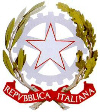 Ministero dell’Istruzione, dell’Università e della Ricerca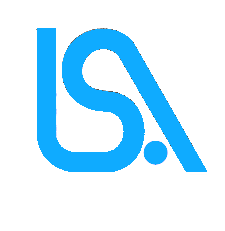 16Ministero dell’Istruzione, dell’Università e della Ricerca16Ministero dell’Istruzione, dell’Università e della Ricerca16Ministero dell’Istruzione, dell’Università e della Ricerca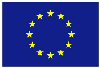 Unione Europea16Ministero dell’Istruzione, dell’Università e della RicercaVia Giuseppe Abbruzzese, 38 – 70020 Bitetto (Ba)Tel. direzione 080/9920099 – Tel/Fax segreteria 080/9920091posta certificata – baps24000d@pec.istruzione.itUnione EuropeaC.M.  BAPS24000Dbaps24000d@istruzione.it      -      www.lsamaldi.itC.F.  93158670724